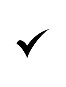 Event Date/ DeadlineTaskNotes6/18/2024End: Candidate filing deadline (except presidential and certain special elections) Note: Ballots cannot be finalized until 9/7/2024)6/19/2024Holiday: Juneteenth6/24/2024End: Party filing deadline (except certain special elections)6/24/2024Reminder: GR to confirm 1) candidate and party filings have been submitted, reviewed, are complete and accurate, and have been processed, and 2) candidate records in VERIS have been set up and are complete and accurate. Note: Ensuring VERIS is completely up to date satisfies the reporting requirements in § 24.2-505 & 24.2-612 (Candidate lists to ELECT). Note: Ballots cannot be finalized until 9/7/2024)6/24/2024Deadline: GR to notify disqualified candidates in writing via email or mail of their disqualification and the reason they failed to qualify. (If candidate filing deadline is extended, this will be done after the new deadline date.)7/4/2024Holiday: Independence Day8/16/2024End: Special elections (first November election after the vacancy) candidate filing deadline. Note: Ballots cannot be finalized until 9/7/2024)8/16/2024End: Special elections (first November election after the vacancy) party filing deadline8/17/2024Reminder: GR to confirm 1) special election candidate and party filings have been submitted, reviewed, are complete and accurate, and have been processed, and 2) candidate records in VERIS have been set up and are complete and accurate. Note: Ensuring VERIS is completely up to date satisfies the reporting requirements in § 24.2-505 & 24.2-612 (Candidate lists to ELECT). Note: Ballots cannot be finalized until 9/7/2024)8/17/2024Deadline: GR to notify disqualified candidates in writing via email or mail of their disqualification and the reason they failed to qualify. 8/23/2024End: Presidential independent candidates and third party political organizations filing deadline. Note: Ballots cannot be finalized until 9/7/2024)8/30/2024Survey Due: Annual ADA Compliance Confirmation 9/2/2024Holiday: Labor Day9/6/2024End: Deadline to replace presidential independent candidates and third party political organizations candidates9/6/2024Survey Due: Locality Use of Satellite Locations and Drop Boxes Survey (includes Satellite Readiness Checklist)9/6/2024Survey Due: Locality Use of Ballot on Demand Printers for 11/5/24 Election.9/7/2024Start: General registrars begin submitting ballot proofs to ELECT for review and approval.9/7/2024Reminder: Absentee voting equipment custodian(s) must be appointed prior to testing absentee voting equipment.9/11/2024Deadline: Post notice of early voting and satellite locations9/11/2024Survey Due: Ballots Being Ordered Survey9/11/2024Start: Enhanced Ballot ready for set up and emailing UOCAVA and print disabled ballots. (This is a goal. ELECT will notify localities once Enhanced Ballot is ready.)9/11/2024Start: Enhanced Results ready for verification and testing. (This is a goal. ELECT will notify localities once Enhanced Results is ready.)9/19/2024Deadline: Last day for L&A voting systems and EPB testing before absentee voting. Absentee voting equipment custodian(s) must be appointed prior to testing absentee voting equipment.9/19/2024Survey Due: Must certify L&A testing for voting machines and EPBs to ELECT. 9/20/2024Start: Absentee and Early Voting9/20/2024Survey Due: AB Compliance Survey9/27/2024Survey Due: Election Setup Verification Survey (VERIS and ENR)
10/4/2024Deadline: GR to give notice of date, hours, and locations for final day of voter registration.10/6/2024Reminder: New officers of election and officers starting a new term must receive training before the first election in which they will be serving. EBs must certify to ELECT all the newly trained officers.10/6/2024Deadline: Election Day voting equipment custodian(s) must be appointed prior to testing election day voting equipment.10/6/2024Start: First day local electoral boards can train Chief and Deputy Chief officers of election.10/14/2024Holiday: Columbus Day & Yorktown Victory Day10/15/2024End: Last day for voter registration10/16/2024Start: Same Day Voter Registration begins for November Elections10/25/2024End: Last day to apply via online, fax, or mail for an absentee ballot.10/26/2024Saturday Open: GR's office open a minimum of eight hours between 8 am - 5 pm for in-person absentee voting.10/29/2024Deadline: Mandatory pre-processing of absentee ballots. The pre-processing of absentee ballots is mandatory for general registrars’ offices “beginning on the seventh day immediately preceding the election”. 11/2/2024Saturday Open: GR's office open a minimum of eight hours between 8 am - 5 pm for in-person absentee voting. Last day of early voting and early SDR.11/2/2024End: Last day of early voting and early SDR.11/2/2024Deadline: 2nd round mandatory pre-processing of absentee ballots. This second round of pre-processing can be done on Friday (11/1/24) or Saturday (11/2/24). 11/2/2024Deadline: Last day for local electoral boards to train Chief and Deputy Chief officers of election.11/4/2024Deadline: Last day testing of Election Day voting systems and EPBs can be done prior to election day. 11/4/2024Survey Due: Must certify L&A testing for voting machines and EPBs to ELECT. 11/4/2024End: Last day a voter can request an emergency absentee ballot. (Certain restrictions apply.)11/5/2024GENERAL AND SPECIAL ELECTIONS DAY11/6/2024Start: Local election results certification (provisional ballot meeting and canvass). 11/9/2024Reminder: Review SDR Duplicate Report (will be emailed to general registrars from ELECT's Elections Admin team)11/11/2024Holiday: Veterans Day11/15/2024Deadline: Abstracts of Votes must be submitted electronically to ELECT via the Abstract of Votes Submission Formsite form. Originals are not to be mailed until Formsite submissions are approved. 11/15/2024Deadline: Ballot on Demand Localities need to submit summary and attestation documents electronically to ELECT via the BOD Election Summary Documentation Formsite form.11/18/2024State Board of Elections meeting to select and approve Risk Limiting November Audits.11/18/2024ELECT sends a communication briefing localities on the statewide office, randomly chosen congressional district, and approvals for local office RLAs.11/18/2024Deadline: To post Electoral Board meeting notice for conducting the November 2024 RLA on Thursday and Friday, November 21 and 22, 2024.11/19-22/2024Prepare, conduct, and conclude all Risk Limiting Audits selected after the November 5, 2024, General Election.11/25-29/2024Thanksgiving Holiday Week.